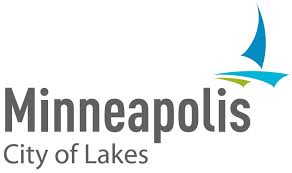 Convenience Store Encounter Form1. Date of Visit:				Start Time:                              End Time:			                                                      2. Store Name:								__________________________3. Store owner or manager name:								______4. Phone Number:								___________________5. Store Address:									_____________6. Expected/current impact of menthol restriction __________________________________________________________________________________________________________________________________________________________________________7. Store owner/manager planned strategies (if known): _______________________________________________________________________________________________________________________________________________________________________________________________________________________________________________________________8. Store owner/manager open questions: _______________________________________________________________________________________________________________________________________________________________________________________________________________________________________________________________9. Store owner resource needs:  Business planning/ strategy development   Marketing and/or branding consulting (e.g. window displays, website development, etc.)   Financial consulting (cost analysis, pricing strategy, bookkeeping, etc.)   Support for adding more healthy food/ grocery products   Financing (loans or façade grants) for physical store improvement   Financing (loans or cost share) for energy efficient equipment   Financing (other), please describe _______________  Other (please describe)  				  None/ Not interested  				10. Steps taken   Referral to B-TAP, provider name __________________________________________  Provided Healthy Food Marketing kit   Referred to Minneapolis Business Development for 2% Loan or other City financing program   Referred to Façade Grant administrator, organization name _____________________  Referred to Small Business Team for assistance with licensing, permitting or other City processes   Other (please describe)   	________________________________________________	Any additional follow up needed for this store? (Please describe) __________________________________________________________________________________________________________________________________________________________________________Consultant initials _____________